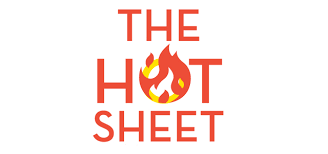 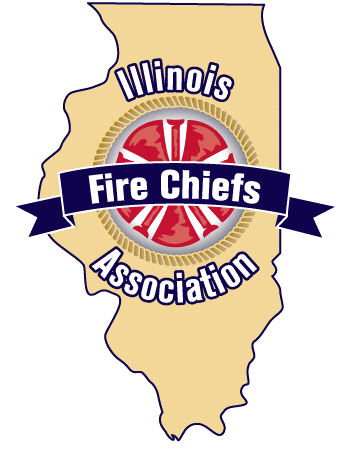 Diversity, Communications, Training, Education, SafetyContact Info:Chief Tom DeeganSchiller Park FD (retired)847.812.1823tfdeegan@comcast.netIllinois Fire Chiefs AssociationFrom President Don Shoevlin, Harlem-Roscoe FPD; Where has the summer gone? In my world it seems to have sped by. In a week or so we will have college students moving in then in a couple of weeks kids will be back in class. I hope all of you have had time with family and friends. It may have appeared to have been a quiet month of July, but I assure you the work behind the scenes by many continues. I would like to congratulate the Education Research Foundation on another successful golf outing. This event helps with funding of scholarships for our future Fire Service leaders- thank you to the committee and foundation along with the sponsors and lastly the golfers and volunteers. So, what’s next? We are gearing up for our annual conference. Something new you will see is that on Tuesday evening after the installation dinner (which we are working on shortening) there will be an IFCA Presidential recognition award recipient reception held in a room adjacent to the dinner which all are invited to attend. This is meant to be a social event to congratulate board members along with award recipients. Watch for more information that will be forthcoming. Our annual election which will be electronic as it was last year is coming up fast. Past-President Greg Earle has gathered the information for a solid slate of candidates, but we still need help with Area Representatives in the South, the West, and the Northwest sections of the state.If you have time, if you know of someone who can assist us, please let me or Jim Grady know. We hold to our current year, what we are calling three (3) primary meetings a year, those are face to face in person meetings. January, May, and October. Our remaining meetings are a hybrid of zoom and face to face for those who can get away. We realize you are all busy, but the need for in person contact with area departments/districts is needed so if you can help, please contact us.  In closing if I can be of any assistance as the IFCA President please do not hesitate to contact me. Stay safeFrom Chief Jim Grady III (retired) IFCA-ED:Congratulations to Chief Patrick “Irish’ Kenny for receiving the Fire Engineering – ISFSI Instructor of The Year 2021. Patrick, you continue to be the best example of Professionalism with Personality.IL Fire Dept COVID Assistance Grant for Volunteer DepartmentsCountdown to OSFM Grant application - Deadline is:  AUGUST 13, 2021 OSFM Grant information for COVID assistance through the Marshals Office is available through this link: https://ilfca.memberclicks.net/assets/HotSheet/OSFM%20Grant.pdf  . Please take time to read the application requirements and if you qualify APPLY!  Additionally, if you know of a department or district that is in need and could be eligible, please give them the link or have them contact me. The team at OSFM is working with us to help the Volunteers with some reimbursements for loss of ‘fund raising revenue’ during the pandemic. Jgrady3@illinoisfirechiefs.orgIFCA Foundation Golf OutingI attended the IFCA Foundation Golf Outing in Lemont. Great day, Great event with approx. 140 playing golf and several Volunteers who took the day off to help the scholarship program for the Foundation. I would like to thank the committee and all who helped your efforts paid off. Next year date will be out soon, so we hope that if you could not make this year’s event, we see you on the links in 2022.Annual ConferencePlease help us get the word out about our upcoming conference – Our 70th Conference begins on Sunday October 17 with the IFCA Stair Climb.  More information on the Conference is covered within this issue of the Hot Sheet.Some of this year’s presenters include: Howard Cross, Dr. Lori Moore-Merrill, Chief Mike Metro, Chief Tracey Steffes, Chief John Alston, FM Matt Perez, Director Jim Keiken, & others. These individuals will bring froth information addressing current topics, updates along with insight into a major incident. NEW this year on Tuesday evening after the Installation Banquet we plan on holding a IFCA Awards Recognition & Presidents Reception. This time will be set aside so that all attendees can meet the Board, congratulate all recipientsThis issue of the “Hot Sheet” is filled with information on other upcoming events and deadlines to help your organization continue to grow, please keep it handy.  If you need anything,  please never hesitate in calling, texting or emailing me. Honored to serve the IFCA. Jmg3 jgrady3@illinoisfirechiefs.orgIFCA/IFSAP Day at the State FairOur Day at the State Fair is Sunday August 15th.  Retired but still working, Chief Joe Henning has most of the time slots filled covering all shifts at the fair.  If you can spare a day in Springfield, please contact me and I will forward your information to Chief Joe Henning.IFCA Election 2021/2022: Once again, this year we will hold our election for officers electronically. Information will be out to include full ballot and voting instructions. Also, within the newsletter you will see information related to the IFCA Executive Board election for 2021-2022. We have openings for Area Representatives. Please refer to Chief Greg Earle’s article for additional information.Remittance Address for IFCA & IFCERF PaymentsReminder: Our contact information has been updated on all invoices so that all payments are remitted to: PO Box 4424, Lisle IL 60532 for both the Illinois Fire Chiefs and the Illinois Fire Chiefs Educational & Research Foundation.  PO Box 7, Skokie IL 60076 will remain for all mailings and non-billing correspondence.  The PO Box in Mundelein IL will be closed.Spam AlertThe IFCA Office has been notified that individuals have received emails offering the IFCA Membership or Conference Attendees List for Sale.  The IFCA does not provide or sell our membership list with email addresses and phone numbers to anyone outside the organization’s membership.70th IFCA CONFERENCE October 17th – 20th, 2021 Peoria IllinoisPlans for the upcoming conference are well underway.  Final program and registration will be available soon.  Please make your hotel reservations NOW.  The hotels fill up quickly.  Listed below is the contact information for the hotels that have blocks reserved.Hotel Blocks have been set up at the following hotels:Illinois Fire Chiefs Association - Headquarters HotelPeoria Marriott Pere Marquette, 501 Main Street, Peoria IL 61602Reservation Number 1-800-228-9290Online reservations: Book your group rate for IL Fire Chiefs AttendeesPrice $140.00 per night plus 15% taxBlock Cut Off:  09/24/2021Illinois Fire Chiefs AssociationCourtyard Peoria Downtown, 533 Main Street, Peoria IL 61602Reservation Numbers 1-800-228-9290 Please mention Illinois Fire ChiefsOnline Registration Book your group rate for IL Fire Chief AttendeesPrice $140.00 per night plus 15% taxBlock Cut Off:  09/24/2021Illinois Fire Apparatus Mechanics Association - Headquarters HotelHoliday Inn & Suites East Peoria, 101 Holiday Street, East Peoria IL 61611Reservation Number 309-698-3333  Please use block code FAMOnline Registration:  Illinois Fire Apparatus Mechanics AssociationPrice 132.00 + tax Block Cut Off:  09/29/21REGISTRATION OPEN FOR IFCA 9/11 MEMORIAL STAIR CLIMBRegistration is open for the 2021 Illinois Fire Chiefs 9/11 Memorial Stair Climb! The climb will take place on Sunday, October 17th at the Peoria Civic Center.  We would be happy if you could join us to the honor the fallen on the 20th anniversary of that fatal day on September 11, 2001.Once again you can pay tribute to the fallen firefighters by climbing the equivalent 110 stories to symbolize the steps of the World Trade Center Towers.  All participants will receive an event t-shirt and a name badge of a firefighter for you to carry with you during the climb.  The registration fee is $30.  You can also fundraise to win incentive prizes for achieving the $110, $343, $500 and $1,000 levels. We invite you to register today and get started with your fundraising.  You will be able to create your own personal fundraising page that allows you to e-mail friends and family members, tell your story about why you climb and invite others to join you in your efforts. We are using a new registration system that will make the process easier for you to use.Thank you for your continued support and we look forward to seeing you on October 17th.Sincerely,John KachanukIllinois Fire Chiefs Stair Climb CoordinatorIF you have any issues with the links use:  https://nfff.akaraisin.com/ui/illinoisLegislation by IFCA-JB. We are done for spring/summer 2021. We will continue to watch for any activity, but reality is that activity will start up again in earnest this September through November. As always if you have any questions or concerns contact either me or Jim Grady. We will keep the links to the legislation we are/will be  watching, visit the legislation tab on our website.  IT Update MemberClicks ---With the help of our Area Representatives, we continue to work to keep our membership database updated.  It is very important that your organization information is correct, including the information on those members within your fire department or fire district.  To update your information, log in to our members website.  It may also be accessed from the “Member Login” button on our public website.  If you have not logged in and checked out the Member Documents, take a look!  If you know of other documents that would be helpful, let Executive Director Jim Grady know and we will see if they can be added.  2021-2022 IFCA Executive Board ElectionsThe Illinois Fire Chiefs Association will be electing officers to serve on the Associations’ Board of Directors for 2021-2022.  The election will be held online like last year.  Per the IFCA By-laws, For purposes of this section, each fire department who is a member in good standing of the Illinois Fire Chiefs Association shall be allowed to cast one vote for each office which is on the written or electronic ballot prepared by the area in which the principal office of the fire department is located. Each eligible department shall be allowed one Active representative, who shall be the Chief of the Department,Position’s open for election this year are  President, 1st Vice President, and 2nd Vice President, Two (2) Directors for Two Year Terms and Two (2) Directors for One-Year Term; Area Representatives for Areas One through Twelve.  Area Five’s Representative will be appointed on recommendation by the Fire Commissioner of the Chicago Fire Department.Historically the position of President and 1st Vice President has been filled by the move up of the 1st Vice President and 2nd Vice President, but the positions are open to other candidates.  Job descriptions of the various positions are available through the IFCA office or on the IFCA website at www.illinoisfirechiefs.org.The IFCA office has received letters of intent to run from the following individuals.  If you are interested in running for office, please send your letter of intent; short bio and a letter of support from your supervisor to:  Immediate Past President Greg Earle at cfire805@gmail.com  by August 15, 2021, to ensure you are on the ballot.President – Chief John Kachanuk, Havana FD1st VP – Chief Richard Mikel, Elk Grove Village FD2nd VP – Chief Tom Styczynski, Alsip FDDirectors (Two Year Term) – vote for 2Chief Chad Hoefle – Stillman FPDChief Brian Lambel – Wilmette FDDirectors (One Year Term) – vote for 2Chief Mick Humer, Normal FDChief Tracy Kenny, Broadview FDArea Representatives (up to 4 individuals for each area)Area 1							Area 6Chief Sid Aurand, Dixon Rural FPD				Chief Greg Hurd, Chillicothe Community FPD							Chief John Knapp, East Peoria FPDArea 2							Area 7D/C Nick Asta, Barrington/Countryside FPD			Chief Kent Adams, Romeoville FDChief Rudy Horist, McHenry Township FPD			Chief Jim Keener, Bourbonnais FPDArea 3							Area 8D/C Craig Hanson, Batavia FPD				Chief Rich Evans, Jr., South Jacksonville FDChief Krestan, Lisle-Woodridge FPD				Chief Steve Salrin, Quincy FDArea 4							Area 9Chief John Janozik, Oak Forest FD				Chief Chuck Lauss, Urbana FDChief Brian Kolosh, South Holland FDChief Jim Walters, Schaumburg FDArea 5							Area 10Chicago representative appointed by 			Chief James Whiteford, Edwardsville FDChicago Fire CommissionerArea 11							Area 12Open							Chief Shawn Priddy, Herrin FDGEMTReminder Here are the updated cost reports for 2022.  Also, a template for an IGA if you are not already enrolled.  The due date for the cost report (and signed IGA, if applicable) are due to the HFS Department by October 1, 2021. The cost report should be submitted both as an Excel file and as a PDF with signatures. All documents should be emailed to HFS.GEMT@illinois.gov.Cost Report Instructions:  https://ilfca.memberclicks.net/assets/HotSheet/FinalGEMTCostReportInstructionsRateYear2022.pdfCost Report: https://ilfca.memberclicks.net/assets/HotSheet/GEMTCostReport2022.xlsxIGA Template: https://ilfca.memberclicks.net/assets/HotSheet/08112020GEMTIGA2021TemplateFinal.pdfProvided are 2 links here -  one is the signup for provider notifications should agencies wish to do so. This would provide the timeliest notifications for any changes, invoices, or issues regarding GEMTThe second link is the page that has the above documents housed should anyone need them to download https://www.illinois.gov/hfs/MedicalProviders/notices/Pages/ProviderEmailSubscribe.aspxhttps://www.illinois.gov/hfs/MedicalProviders/CostReports/Pages/PubliclyOwnedTransportationProviders.aspxVCOC Programs & News:On September 1, 2021, a Funding & Grant Webinar will be held from 6:30-8:00pm.  For information and registration:  https://ilfca.memberclicks.net/assets/HotSheet/VCOC%20Webinar%209-1-2021.pdfVCOS Fire Equipment collection:If you are doing end of the year cleaning of closets and storage areas don’t forget - The VCOC Committee is collecting equipment to donate to departments in-need throughout the state.  Contact Chief David Weiss – dweiss@westmont.il.gov for additional information.Assessment & ConsultingFor information on the IFCA Assessment & Consulting Services please contact: dslivinski@illinoisfirechiefs.org Be Prepared for Promotion & Leadership WorkshopsTwo sessions of the workshops have been scheduled.  First session is being offered September 13-15, 2021, Downers Grove FD, 5420 Main St., Downers Grove.  To register for the September series https://ilfca.memberclicks.net/bp-921.  The second session dates are October 27-29, 2021, at Homer Township FPD, 16050 South Cedar Road, Lockport IL  To register for the October workshops: https://ilfca.memberclicks.net/bp-1021  Please remember these are individual workshops.  You can sign-up for one, two or three.  The workshops are not dependent on each other.  Cost is $160 for each workshop. Fire Chief of the Year  - FINAL DAYSApplication period is open to nominate candidates for the 2021 Illinois Fire Chief of the Year.  Applications are due August 6, 2021.  For information and application go to:  https://www.illinoisfirechiefs.org/fcoy/ IFCA Educational & Research FoundationGOLF OUTING 2021 was held on July 7th & was a success. While the number attending this year was down from previous, we had a great turnout and looking forward to getting back to normal next year. Next month’s newsletter will have more detailed information – we thank all who participated, sent in raffle tickets and volunteered their time.  Fire Officer Course Offerings - Upcoming Fire Officer CoursesWe offer many classes and will help you if you would like to schedule sessions for your department or area. Please contact us we are here for you!To register  https://www.illinoisfirechiefs.org/fire-officer-courses/Fire Service Instructor 1Nov 1-3, 8-9, 2021Incident Safety Officer (ISO)Sep 20-24, 2021, Elk Grove VillageNov 15-19, 2021, PleasantviewAdvanced Fire Officer (AdFO)Nov 1, Nov 29-Dec 3, Dec 13-17, 2021, PlainfieldTraining Program Manager (TPM)Sep 27, Oct 4, 11, 18, 25, North Palos FPDNov 15, 22, 29, Dec 6, 13, Elk Grove VillageFor additional class dates visit www.illinoisfirechiefs.org/education IFCA Foundation Fundraising Watch for a Fall Date!!!  Inaugural 5K, Hometown Hero’s Hustle in cooperation with the VFW and American Legion.  at 645 S. River in Batavia Batavia VFW Post 1197)The Fishing Classic is also being rescheduled for fall.  Cost $150/person, 6 to a boat. Watch for information and for now get your fishing buddies ready to sign up when registration opens. Sporting Clays –Watch for information St. Charles Sportsman’s Club location for our Fall Clay Shoot.Officer Development Seminar Class – No CostOctober 15, 2021 – Senior Officer Development Seminar hosted by the Barrington-Countryside FPD, 8:00-5:00pm.  The seminar will be held at Barrington Countryside FPD, 22222 N. Pepper Rd., Lake Barrington IL.  -  Topics include: Effective Fire Service Documentation; IFSI Resiliency Project; Leadership for Officers (Buddy to Boss); and Leading Tough Conversations – Coaching, Counseling & Mentoring for today’s Fire Service  To Register:  https://ilfca.memberclicks.net/so-101521October 29, 2021 - Senior Officer Development Seminar hosted by the Will County Fire Chiefs, 8:00am-5:00pm.  The seminar will be held at Local 150 Training Site, 19800 West Arsenal Road, Wilmington IL 60481.  Topics include Laws, Regulations & Standards; Surviving the Modern Fireground; IFSI Resiliency Program; Conflict Resolution; and Leading Tough Conversations – Coaching, Counseling & Mentoring for today’s Fire Service.  To register:  https://ilfca.memberclicks.net/so-1021It is a new decade, and the Foundation has updated and restructured the Senior Officer Development program.  It is now being offered as a one or two-day program with topics chosen by the Host Department, so it is relevant to your department’s area.  Interested in hosting – contact DC Tim Leidig, West Chicago FD.  tleidig@wegofpd.org Shopping?The IFCA Foundation is registered with AmazonSmile. Go to www.smile.amazon.com and select Illinois Fire Chiefs Association Educational & Research Foundation as the charity you would like to support. A percentage of your purchase will be sent to the Foundation. Thank you.Illinois Fire Service Administrative Professionals (IFSAP)  Is Your Administrative Assistant a Member?Just a little bit About Us; The Illinois Fire Service Administrative Professionals (IFSAP) was founded in September 1980, when a group of ten secretaries from across the State of Illinois gathered for the purpose of determining the educational needs of the Fire Service Secretary.  IFSAP has since developed into a professional organization built around the Fire Service and the needs of the administrative support staff that operate within it. Our belief is that it is necessary and advantageous for us to network, share ideas and train together whenever possible.Is your Administrative Professional a member of this group???  Please visit www.ifsap.org for more information and membership application.Upcoming Events outside the IFCASep 10, 2021	Medal of Honor Ceremony, Springfield ILSep 22, 2021	DuPage County Fire Chiefs Golf Outing, Woodridge IL,  for info: https://ilfca.memberclicks.net/assets/HotSheet/DuPage%20Fire%20Chiefs%20Hot%20Sheet.docNov 15-16, 2021	NIFIA 1st Annual Fire Prevention Conference, Gurnee IL,  For info: https://ilfca.memberclicks.net/assets/HotSheet/NIFIA%20conference.pdfFor the Good of the AssociationCoronavirus Disease 2019 (COVID-19)Information is constantly changing.  Visit the following websites for up-to-date information.  Stay Safe.CDC:  https://www.cdc.gov/coronavirus/2019-ncov/community/first-responders.htmlEMS:  https://www.ems.gov/IAFC:  https://www.iafc.org/IDPH:  http://www.dph.illinois.gov/IFCA:  https://www.illinoisfirechiefs.org/Illinois Coronavirus Response:  https://coronavirus.illinois.gov/s/IFSI:  https://www.fsi.illinois.edu/OSFM:  https://www2.illinois.gov/sites/sfm/Pages/default.aspxUS Fire Administration:  https://www.usfa.fema.gov/IFCA  - Chiefs Corner – One Stop Shop for all your IFCA Apparel 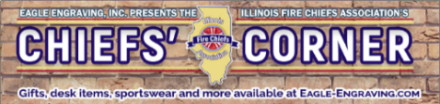 IFCA has partnered with Eagle Engraving to sell a variety of apparel and other items with the IFCA logo.  Please visit Eagle Engraving website.  Go to www.eagle-engraving.com then click on Chief’s Corner and shop OR head right to the page at:  https://eagle-engraving.com/index.php?route=product/category&path=133_134.  Check out the “NEW” variety of apparel – Tall sizes now available.You are receiving this correspondence as a member of the Illinois Fire Chiefs Association